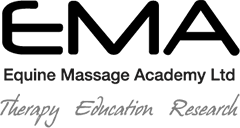 EQUINE MASSAGE FOR HORSE OWNERS TRAINING DAY - £110 per personPlease pay a £55 deposit (50% of the training fee, none refundable) on enrolment to:  Sort Code: 40-19-31. Account Number: 62190354. When asked for a reference, please insert your name.InstructionsPlease sign and e-mail enrolment form to:  angela@equinemassageacademy.com 	SIGNED                                                                           DATE IMPORTANT - PLEASE READ ATTACHED TERMS AND CONDITIONS OF ENROLMENT, BY SIGNING THIS ENROLMENT FORM, YOU FULLY ACCEPT THE ATTACHED TERMS AND CONDITIONS. VERSION 03 2106EQUINE MASSAGE ACADEMY LTD - TERMS AND CONDITIONS OF ENROLMENT Please read & retain for your referenceEMA - means Equine Massage Academy Ltd and those acting on behalf of it.STUDENTS – Students are expected to have experience of handling horses and agree to working in pairs for the training (for health and safety reasons).SAFETY – The safety of EMA personnel, the student, fellow students, third party individuals and animals is of major importance, the student must, at all times, be mindful of such and behave in a considerate and responsible manner that does not put their safety and that of others at risk. PAYMENT – The payment is none refundable, however if you are unable to make it to the training (please let us know well in advance if possible), you will be offered an alternative suitable date.  Please avoid cancellation if at all possible.  All attempts are made not to incur any transfer fees but EMA reserve the right to do so if unavoidable.In the unlikely event that EMA would need to cancel the training  (only in exceptional circumstances) then either a full refund will be offered or transfer to an alternative suitable date.HORSES –Depending upon the venue, if you are bringing your own horse to the training, your horse must be free from disease or illness and fully vaccinated.  Also well behaved around other horses and with people - the owner must advise EMA if there are any behavioural issues with the horse prior to attending. The horse must be equipped with items such as head collar, rugs, hay net etc.  EMA accept no liability for the horse in any capacity whatsoever and wheresoever in travelling to and from the venue and if being used in the workshop for training.  The horse is not covered by EMA’s insurance nor that of the training venue and it is used in the workshop entirely at the owner’s own risk.INSURANCE – It is recommended when riding and working with horses (including EMA training courses) that personal accident insurance is taken out. If you are a Therapist you must have the appropriate insurance.CLOTHING – Students should wear appropriate stable yard clothing for working with horses and any personal protective equipment such as gloves, hats, body part protectors.STUDENT HEALTH – any students who may suffer from a health condition which may affect them during the training should make EMA aware of this on enrolment.EQUIPMENT – No equipment must be moved or removed from the venue where the training is being held.CO-OPERATION – students must co-operate with fellow students and staff of EMA and the training venue to maintain a socially acceptable standard of behaviour.DISCLAIMER – Students attending the training agree that neither they nor their representatives will make any claims against Angela Hall or the Equine Massage Academy Ltd or those acting on behalf of it, whosever, wheresoever and whatsoever or anyone else connected to the training including those at the training venue in respect of any loss or injury to property, person, horse or other animal which they may sustain either before, during or after the training. The training is undertaken wholly and severally at the student’s own risk.DISCRETION – Students must not make reference to the condition of any horse being worked on during the training  to the horse owners, fellow students or the training establishment.  If there is a need that the condition of any animal used in the training is such that the owner or person(s) responsible for the horse needs to be notified then this will only be done by EMA.  If a student is found to be behaving without the appropriate discretion during or following the training then they may be withdrawn from the training and any future training events.  PHOTOGRAPHS / FILMING – no photography or filming is allowed during the training unless agreed by EMA.TEACHING – Students must not demonstrate or teach EMA techniques to others. Nor should they undertake treatments which are beyond the scope of their training.REFERENCE MANUAL – this is provided for the training and is protected by copyright and must not be copied or used by anyone else other than persons attending the training.COMPLETION OF THE TRAINING –horse owners are only allowed to work on their own horses.Thank you for your co-operation© Equine Massage Academy 2016                                                                                                                    version 03 2016NameMobile NumberAddress and Post Code Email addressEmergency Contact Name and NumberDo you intend to bring your own horse?Any health issues you need to disclose regarding your horse?Any health issues you need to disclose for yourself or additional training support requirements?